Motivation:  Often you will have equations which are not functions, or are not able to be solved explicitly (y=f(x)).  This does not mean that we are any less interested in finding derivatives of these curves at given points.  So we have Implicit differentiation to help with this.Ex 1 Consider the curve  below.  ( is implicitly defined) Find  by solving for  then next finding   using “implicit differentiation”.  Let .  Then .(Note that for ,  exists.)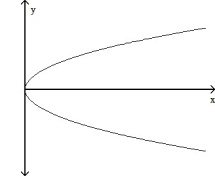                                  so Note: In some equations that define an implicit relation between  and , we cannot solve for  explicitly as we did above.  And even if we could, it might look ugly.  See below.Ex 2 If , then solving for  gives  and  Find .  (Just kidding.)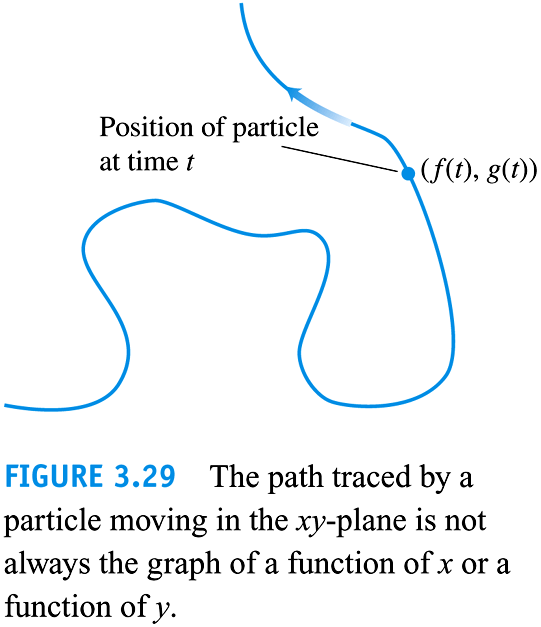 Another great motivation is if we have a curve which is not a function.  For some values of x, we may have two values of y, and at each of these y values we could have a tangent line.  These curves will not all have the benefit of being able to be solved explicitly for y.However, some functions y are written IMPLICITLY as functions of x . A familiar example of this is the equation x2 + y2 = 25 , which represents a circle of radius five centered at the origin. Suppose that we wish to find the slope of the line tangent to the graph of this equation at the point (3, -4) . 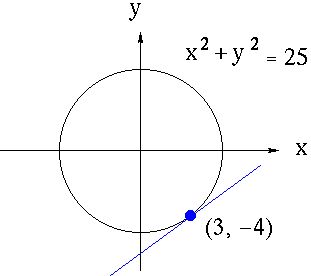 How could we find the derivative of y in this instance ? One way is to first write y explicitly as a function of x . Thus, x2 + y2 = 25 , and                                  where the positive square root represents the top semi-circle and the negative square root represents the bottom semi-circle. Since the point (3, -4) lies on the bottom semi-circle given by the derivative of y is i.e.,   (this is for  when you are looking at points in Quad. III or IV)Thus, the slope of the line tangent to the graph at the point (3, -4) is But this could be done easier by using implicit differentiation.Implicit differentiation is a method where we find  without actually solving for .  It is just an application of the chain rule.Let’s try the previous problem using implicit differentiation.D ( x2 + y2 ) = D ( 25 )      So    					(which works for points in any quadrant).Now let’s find the slope of the curve at :  					  as we anticipated.Ex:   Use implicit differentiation to complete example 2.Ex 4 (# 26) Use implicit differentiation to find  if .  (Avoid quotient rule here.)Ex 6  Find  and then  if .Ex 7 Verify that the given point is on the curve and find the lines that are a) tangent and b) normal to the curve at the given point.  (The normal line is perpendicular to the tangent line at the given point.)Logarithmic DifferentiationSome Derivatives are easier to take the derivative of if you use properties of logs:Ex: 3.5.70  Find  if   Note this would take a quotient rule and perhaps two product rules.But we can consider this equivalent equation to make it easier to take our derivative:Now we use implicit differentiation to take this derivative more easily!EX: For more good examples see the link belowhttp://www.math.ucdavis.edu/~kouba/CalcOneDIRECTORY/implicitdiffdirectory/ImplicitDiff.html#PROBLEM%2014I am including the problems from this link below.  I recommend you look at the problems and to find the solutions, you should visit the link above.The following problems range in difficulty from average to challenging. PROBLEM 1 : Assume that y is a function of x . Find y' = dy/dx for x3 + y3 = 4 . PROBLEM 2 : Assume that y is a function of x . Find y' = dy/dx for (x-y)2 = x + y - 1 . PROBLEM 3 : Assume that y is a function of x . Find y' = dy/dx for . PROBLEM 4 : Assume that y is a function of x . Find y' = dy/dx for y = x2 y3 + x3 y2 . PROBLEM 5 : Assume that y is a function of x . Find y' = dy/dx for exy = e4x - e5y . PROBLEM 6 : Assume that y is a function of x . Find y' = dy/dx for. PROBLEM 7 : Assume that y is a function of x . Find y' = dy/dx for  . PROBLEM 8 : Assume that y is a function of x . Find y' = dy/dx for  PROBLEM 9 : Assume that y is a function of x . Find y' = dy/dx for . PROBLEM 10 : Find an equation of the line tangent to the graph of (x2+y2)3 = 8x2y2 at the point (-1, 1) . PROBLEM 11 : Find an equation of the line tangent to the graph of x2 + (y-x)3 = 9 at x=1 . PROBLEM 12 : Find the slope of the graph of x2y + y4 = 4 + 2x at the point (-1, 1) . 

PROBLEM 13 : Consider the equation x2 + xy + y2 = 1 . Find equations for y' and y'' in terms of x and y only. PROBLEM 14:  (similar to problem 3.5.44)  Find all points (x, y) on the graph of x2/3 + y2/3 = 8 (See diagram.) where lines tangent to the graph at (x, y) have slope -1 . 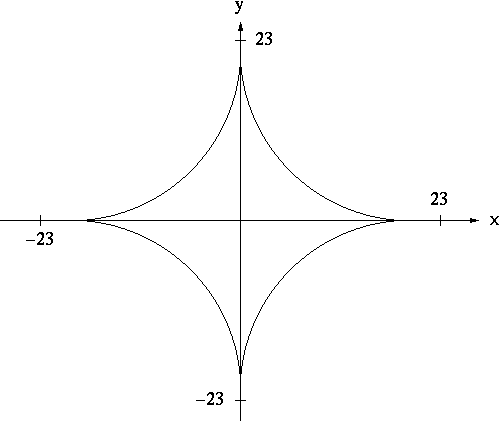 PROBLEM 15 : The graph of x2 - xy + y2 = 3 is a "tilted" ellipse (See diagram.). Among all points (x, y) on this graph, find the largest and smallest values of y . Among all points (x, y) on this graph, find the largest and smallest values of x . 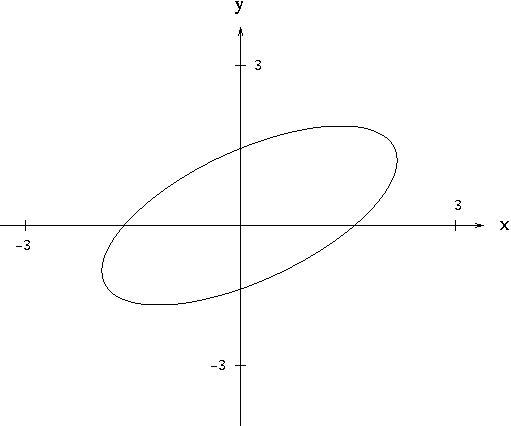 PROBLEM 16 : Find all points (x, y) on the graph of (x2+y2)2 = 2x2-2y2 (See diagram.) where y' = 0. 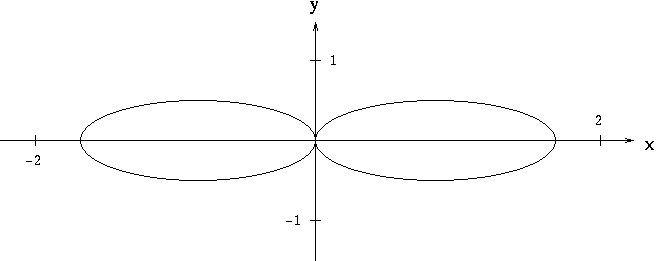 